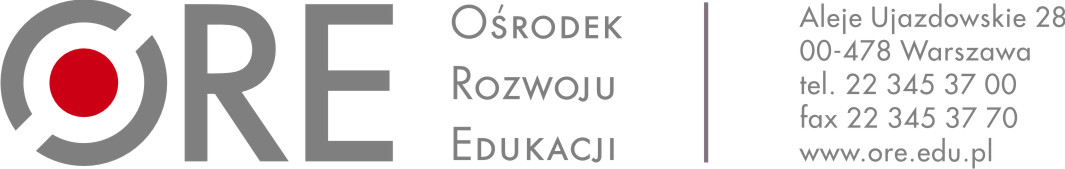 INFORMACJA O UNIEWAŻNIENIU POSTĘPOWANIADotyczy: Opracowanie materiałów merytorycznych (program i materiały do prowadzenia szkoleń) do prowadzenia diagnozy funkcjonalnej przez różnych interesariuszy (szkoła, rodzice, poradnia, inni) z wykorzystaniem materiałów szwajcarskich w ramach projektu Opracowanie instrumentów do prowadzenia diagnozy psychologiczno-pedagogicznej; nr sprawy: 432/WZ/2018.Zamawiający Ośrodek Rozwoju Edukacji w Warszawie informuje, że unieważnia postepowanie 
w trybie zapytania ofertowego dot. opracowania materiałów merytorycznych (program i materiały do prowadzenia szkoleń) do prowadzenia diagnozy funkcjonalnej przez różnych interesariuszy
w ramach projektu Opracowanie instrumentów do prowadzenia diagnozy psychologiczno-pedagogicznej na podstawie  §18 regulaminu udzielania zamówień w ORE.